Human ServicesHuman ServicesHuman ServicesOccupations in this path are related to economic, political and social systems.Occupations in this path are related to economic, political and social systems.Occupations in this path are related to economic, political and social systems.Education & Training: Administration & Administrative Support, Professional Support Services, Teaching & TrainingGovernment & Public Administration:  Foreign Service, Governance, National Security, Planning, Public Management & Administration, Regulation, Revenue & TaxationHuman Services: Consumer Services, Counseling & Mental Health Services, Early Childhood Development & Services, Family & Community Services, Personal Care Services.Hospitality & Tourism: Lodging, Recreation, Amusements & Attractions, Restaurants & Food & Beverage Services, Travel & Tourism,Law, Public Safety, Corrections & Security:  Correction Services, Emergency & Fire Management Services, Law Enforcement Services, Legal Services, Security & Protective Services.Education & Training: Administration & Administrative Support, Professional Support Services, Teaching & TrainingGovernment & Public Administration:  Foreign Service, Governance, National Security, Planning, Public Management & Administration, Regulation, Revenue & TaxationHuman Services: Consumer Services, Counseling & Mental Health Services, Early Childhood Development & Services, Family & Community Services, Personal Care Services.Hospitality & Tourism: Lodging, Recreation, Amusements & Attractions, Restaurants & Food & Beverage Services, Travel & Tourism,Law, Public Safety, Corrections & Security:  Correction Services, Emergency & Fire Management Services, Law Enforcement Services, Legal Services, Security & Protective Services.Education & Training: Administration & Administrative Support, Professional Support Services, Teaching & TrainingGovernment & Public Administration:  Foreign Service, Governance, National Security, Planning, Public Management & Administration, Regulation, Revenue & TaxationHuman Services: Consumer Services, Counseling & Mental Health Services, Early Childhood Development & Services, Family & Community Services, Personal Care Services.Hospitality & Tourism: Lodging, Recreation, Amusements & Attractions, Restaurants & Food & Beverage Services, Travel & Tourism,Law, Public Safety, Corrections & Security:  Correction Services, Emergency & Fire Management Services, Law Enforcement Services, Legal Services, Security & Protective Services.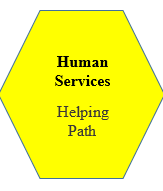 InstitutionProgram TitleCasper CollegeCertificate: Assistive Technology Casper CollegeAS/AAS:  Technical EducationCasper CollegeAA/AAS: Criminal JusticeCasper CollegeAS: Forensic ScienceCasper CollegeAA/Certificate Paralegal StudiesCasper CollegeAA: Political ScienceCentral Wyoming CollegeAAS: Criminal JusticeCentral Wyoming CollegeAA: Pre-LegalEastern Wyoming CollegeAA: Criminal JusticeEastern Wyoming CollegeCJLE.AA - Criminal Justice-Law EnforcementEastern Wyoming CollegeAAS: Criminal JusticeEastern Wyoming CollegeCertificate: Criminal Justice: Corrections Eastern Wyoming CollegeCertificate: Criminal Justice Corrections Distance Learning Laramie County Community CollegeAA : Criminal Justice, Law EnforcementLaramie County Community CollegeA: Criminal Justice: Corrections/Pre LawLaramie County Community CollegeAA: Criminal JusticeLaramie County Community CollegeCertificate:  ParalegalLaramie County Community CollegeAAS: ParalegalNorthern Wyoming Community College DistrictAA: Criminal JusticeNorthwest CollegeAA/AAS/Certificate: Criminal JusticeNorthwest CollegeAA: Conservation Law EnforcementNorthwest CollegeAA: Political ScienceWestern Wyoming CollegeAA: Political ScienceWestern Wyoming CollegeAA: Criminal JusticeWestern Wyoming CollegeCertificate: PoliceCasper CollegeAA: Early Childhood EducationCasper CollegeAA:  Elementary EducationCasper CollegeAA: Social Studies-Secondary EducationCasper CollegeAFA: Art EducationCasper CollegeAS:  Mathematics-Secondary EducationCentral Wyoming CollegeAA: Education: Elementary, SecondaryCentral Wyoming CollegeAA: Early Childhood EducationEastern Wyoming CollegeCertificate: Education-Child Development (Distance Learning)Eastern Wyoming CollegeAA:  Elementary EducationEastern Wyoming CollegeAA: Secondary Education (Agriculture Option)Eastern Wyoming CollegeAA:  Secondary EducationEastern Wyoming CollegeAA: Secondary Education (Physical Education Option)Laramie County Community CollegeAA:  Elementary EducationLaramie County Community CollegeAA : Early Childhood EducationLaramie County Community CollegeAA:  Elementary EducationLaramie County Community CollegeAA: EducationNorthern Wyoming Community College DistrictAS:  Secondary EducationNorthern Wyoming Community College DistrictAS: Elementary & Early Childhood EducationNorthern Wyoming Community College DistrictAAS: Early Childhood Education Northern Wyoming Community College DistrictCertificate: Early Childhood Education Northwest CollegeAAS: Early Childhood Education Northwest CollegeCertificate: Early Childhood Education Northwest CollegeAA:  Elementary EducationNorthwest CollegeAA/AS: Secondary EducationWestern Wyoming CollegeAA/AS: Elementary & Early Childhood EducationWestern Wyoming CollegeAA: Secondary Education: EnglishWestern Wyoming CollegeAS: Secondary Education: MathematicsWestern Wyoming CollegeAS: Secondary Education: Physical EducationWestern Wyoming CollegeAS: Secondary Education: ScienceWestern Wyoming CollegeAA: Secondary Education: Social StudiesWestern Wyoming CollegeAA: Secondary Education: SpanishCasper CollegeCertificate: Personal Trainer EducationCasper CollegeAS: Physical EducationCasper CollegeCertificate: Coaching Casper CollegeA.S.: Athletic TrainingCentral Wyoming CollegeCertificate: Challenge Course FacilitationEastern Wyoming CollegeAA: Physical Education Health & RecreationLaramie County Community CollegeDiploma: Exercise Science-Personal Trainer Laramie county Community CollegeCertificate: Coaching Laramie County Community CollegeAS: Athletic TrainingLaramie County Community CollegeAS:  Exercise ScienceLaramie County Community CollegeAS: Physical Education Teacher Education ConcentrationLaramie County Community CollegeAS: Exercise Science, Physical Education Teacher Ed (PETE)Laramie County Community CollegeAS: Exercise Science-Sport Management ConcentrationNorthern Wyoming Community College DistrictCertificate: Personal Trainer Education Northern Wyoming Community College DistrictAS: Physical EducationNorthern Wyoming Community College DistrictCertificate: Athletic CoachingNorthern Wyoming Community College DistrictAS: Athletic TrainingNorthern Wyoming Community College DistrictAS: Exercise ScienceNorthwest CollegeCertificate: Personal Trainer Education Northwest CollegeCertificate: Coach-AssistantNorthwest CollegeAS: Athletic TrainingWestern Wyoming CollegeAS: Exercise ScienceWestern Wyoming CollegeCertificate: Fitness LeadershipCentral Wyoming CollegeAAS: Culinary ArtsNorthwest CollegeAAS: Culinary ArtsNorthern Wyoming Community College DistrictAAS: Culinary ArtsCasper CollegeAS: Outdoor Recreation & Tourism ManagementCasper CollegeAAS: Hospitality & Tourism ManagementCentral Wyoming CollegeAAS: Hotel Restaurant ManagementNorthwest CollegeAAS: Hospitality ManagementNorthern Wyoming Community College DistrictAAS: Hospitality ManagementCentral Wyoming CollegeCertificate: Hair TechnicianCentral Wyoming CollegeAAS: CosmetologyCentral Wyoming CollegeCertificate II: Cosmetology InstructorEastern Wyoming CollegeAAS: CosmetologyEastern Wyoming CollegeCertificate: Esthetics Eastern Wyoming CollegeCertificate: Hair Technician Eastern Wyoming CollegeCertificate: Nail Technician Central Wyoming CollegeAAS: Barbering No ChemicalsCentral Wyoming CollegeAS: Barbering StylistEastern Wyoming CollegeCertificate; Barber Stylist Technician Eastern Wyoming CollegeCertificate: Barbering Technician Central Wyoming CollegeAA: HumanitiesEastern Wyoming CollegeAA: Human ServicesCasper CollegeAA: Liberal ArtsCasper CollegeAA/AS: General StudiesCentral Wyoming CollegeAA: Interdisciplinary StudiesEastern Wyoming CollegeAA: Interdisciplinary Studies Distance LearningEastern Wyoming CollegeAA: Interdisciplinary StudiesLaramie County Community CollegeAA: Interdisciplinary Liberal ArtsNorthern Wyoming Community College DistrictAA/AS: General StudiesNorthwest CollegeAA/AS: General StudiesWestern Wyoming CollegeAA/AS: Directed Interdisciplinary StudiesCasper CollegeAA: Social WorkCasper CollegeAA: SociologyCentral Wyoming CollegeAA: Social SciencesEastern Wyoming CollegeAA. Social ScienceLaramie County Community CollegeAA Social SciencesNorthern Wyoming Community College DistrictAA: Social SciencesNorthwest CollegeAA: Social SciencesNorthwest CollegeAA: SociologyWestern Wyoming CollegeAA: Social SciencesWestern Wyoming CollegeAA: Social WorkWestern Wyoming CollegeAA: SociologyCasper CollegeAA: HistoryLaramie County Community CollegeAA HistoryNorthern Wyoming Community College DistrictAA: HistoryNorthwest CollegeAA: HistoryWestern Wyoming CollegeAA: HistoryCasper CollegeAA: World LanguagesCasper CollegeAA: American Sign Language StudiesLaramie County Community CollegeAA: Spanish: Education ConcentrationLaramie County Community CollegeAA: Spanish: Liberal Arts ConcentrationNorthwest CollegeAA: SpanishWestern Wyoming CollegeCertificate: English as A Second LanguageWestern Wyoming CollegeAA: SpanishCasper CollegeCertificate: Cognitive RetrainingCasper CollegeAA: International StudiesCasper CollegeAA: AnthropologyCentral Wyoming CollegeAA: AnthropologyNorthwest CollegeAA: AnthropologyNorthwest CollegeCertificate: Archaeological TechnicianNorthwest CollegeAS: Archaeology TechnologyWestern Wyoming CollegeAA: AnthropologyCasper CollegeAA/Certificate: Women's & Gender StudiesCentral Wyoming CollegeAA: American Indian Studies